План-конспект педагога дополнительного образования Томилиной Ольги СергеевныОбъединение: «Школа туризма»Программа: «Школа туризма»Группа 01-13Дата проведения 12.12.202314.20- 15.50Тема: «Численность населения городов и сёл Липецкой области.»	Цель: - знакомство ребят с историей образования Липецкой области и городами Липецкой области.- выяснить  причины,  влияющие  на  изменение  численности населения  страны,  объяснить  какие  меры  предпринимает государство  для  решения  демографических  проблем;  расширение знаний детей о природе, культуре и традициях Липецкой области;воспитание интереса к прошлому и настоящему родного края.	Содержание6 января 1954 года из ряда областей Центрально-Чернозёмного района и была образована Липецкая область.В состав Липецкой области вошли районы из Воронежской, Тамбовской, Курской, Орловской, Рязанской областей. Областным центром стал славный город Липецк, который в этом году отметил своё 310-летие.Монтаж из стихотворений липецких авторовНа юге Тамбовской губернии,Где речка Воронеж бежит,В садах, окаймлённых сиренью,Как сказочный, Липецк стоит.В нём много причудливых зданийПо скатам высокой горы.В нём много старинных преданийО прошлом родной стороны.Стоит он немало столетий,Основанный Первым Петром.В нём парки – петровские детиИ воды целебные в нём.А там, где восток загорает,Там труд создаёт чудеса.Там «Сокол» свободный бросаетСнопами огня в небеса.Где ж солнце полдневной порою Лучом Монастырку палит –Там воды бурлят под горою,Ручей говорливый бежит.И даль здесь полна красотою,Для взора чарующий вид.И озеро здесь под гороюСвоими водами шумит.Над озером чайки порхают,И лилий здесь царство цветёт.Брега в камышах утопают,За ними парк Нижний растёт.В том парке, обширном, тенистом,Где часто поют соловьи,Целебный источник стремитсяИз недр рудоносной земли.Липецкая земля богата своими лечебными водами и реками. По территории Липецкой области протекает 127 рек длиною свыше 10 км каждая. Общая длина всех этих рек равна 3700 км. Самая крупная река области – Дон. Его длина 1967 км  (в том числе в пределах Липецкой области 315 км). Наиболее крупный приток Дона – река Воронеж. Длина реки 469 км. В пределах Липецкой области – 278 км. На реке Воронеж расположен областной центр г. Липецк и районный центр  с. Доброе. В Липецке река Воронеж делит город на правый берег и левый берег. В нашем сегодняшнем путешествии примут участие 2 команды. Представьте себе, что проход в середине зала – это река Воронеж, которая поделила зал на 2 команды – правый берег и левый берег.Какое дерево является символом нашего города? (липа) У каждой команды на экране соревнования нарисована липа, на которой пока нет листочков. Заработать листочки для своей липы, можно правильно  отвечая на вопросы и побеждая в конкурсах нашей игры. В конце игры мы определим команду – победителя, которая наберёт больше листочков для своей липы. И отметим трёх лучших знатоков Липецкой области, набравших наибольшее количество маленьких липовых листочков индивидуально.Ведущий: Сколько городов насчитывает Липецкая область? (8)В Липецкой области около 1600 населённых пунктов. Из них 8 городов, 4 посёлка городского типа.	Давайте мы сегодня совершим путешествие по городам Липецкой области. Город ЕлецОтправляемся сейчас в самый древний город Липецкой области.Ведущий показывает ребус,  по которому дети отгадывают название города. По ходу рассказа ведущего о городе, помощники ведущего вывешивают герб города, о котором идёт речь. Приложение 2.Елец является самым древним городом Липецкой области. Он был стражем на юго-востоке Руси с ХII века. Первое летописное упоминание о нём относится к 1146  году. Город расположен по обоим берегам реки Быстрая Сосна. Рассказывая о Ельце, нельзя  не упомянуть о промысле, который прославил Елец. Что это за старинный промысел? (Елецкие кружева).В Х1Х веке Елец стал центром кружевоплетения в нашем крае.В городе существовал знаменитый «женский рынок», где кружевницы продавали свои изделия. А теперь вы попробуйте себя в роли кружевниц.На 1 декабря 2023 численность населения (постоянных жителей) Ельца составляет 102 313 человек, в том числе детей в возрасте до 6 лет - 10 193 человека, подростков (школьников) в возрасте от 7 до 17 лет - 12 111 человек, молодежи от 18 до 29 лет - 12 239 человек, взрослых в возрасте от 30 до 60 лет - 44 033 человека, пожилых людей от 60 лет - 22 304 человека, а долгожителей Ельца старше 80 лет - 1 432 человека.Город ДанковНа севере области по обоим берегам реки Дон расположен г. Данков. Первое упоминание дошло до нас из летописей 1146 года. Здесь упоминался город Дубок, так как в древности были здесь непроходимые дремучие леса. Через этот городок проходили торговые пути, но в 1237 году полчища Батыя сожгли Дубок. А через некоторое время люди возвели новое лёгкое укрепление, на котором постоянно несли службу конные воины. При приближении врага воины давали знать об этом населению.В 1563 году был сооружён город-крепость Данков.Славился город своими ярмарками, на которые съезжались купцы и крестьяне из других городов торговать лошадьми. Недаром на гербе города на зелёном поле изображён конь.На 1 декабря 2023 численность населения (постоянных жителей) Данкова составляет 18 711 человек, в том числе детей в возрасте до 6 лет - 1 864 человека, подростков (школьников) в возрасте от 7 до 17 лет - 2 215 человек, молодежи от 18 до 29 лет - 2 238 человек, взрослых в возрасте от 30 до 60 лет - 8 053 человека, пожилых людей от 60 лет - 4 079 человек, а долгожителей Данкова старше 80 лет - 262 человека.Город ЛебедяньЛебедянь находится в 65 км северо-западнее Липецка, на реке Дон. Первое письменное упоминание о Лебедянской крепости относится к 1613 году, а в 1615 году Лебедянь становится городом. Название городу было дано по имени речушки Лебедянки, где водилось множество лебедей (речка эта пересохла, в настоящее время место, где она протекала, называется «Ключи»). На гербе Лебедяни изображение лебедя («птица-лебедь в голубом поле, означающая имя сего города»).Лебедянь была городом-крепостью и в XVI-XVII в.в. защищала южные границы Русского государства, а затем потеряла своё боевое значение и стала городом с развитой промышленностью. Были построены заводы, фабрики и пищевые комбинаты.Вокруг Лебедяни раскинулись прекрасные яблоневые сады, которые наполняют город ароматом зелёных яблок.На 1 декабря 2023 численность населения (постоянных жителей) Лебедяни составляет 19 203 человека, в том числе детей в возрасте до 6 лет - 1 913 человек, подростков (школьников) в возрасте от 7 до 17 лет - 2 273 человека, молодежи от 18 до 29 лет - 2 297 человек, взрослых в возрасте от 30 до 60 лет - 8 264 человека, пожилых людей от 60 лет - 4 186 человек, а долгожителей Лебедяни старше 80 лет - 269 человек.Город УсманьГород заложен в 1645 году на правом берегу реки Усмань по Указу государеву Михаила Фёдоровича Романова для охраны южных границ  государства. Город был окружён дубовой оградой высотой 5 метров с восемью четырёхугольными башнями. Посередине западной стены стояла большая проезжая башня высотой 19 метров. На караульном чердаке висел «вестовой колокол», который поднимал тревогу при появлении кочевников и звоном своим собирал население на битву с врагом. Четырнадцатипудовый колокол  (239 кг) с этой башни сохранился и находится в музее. Колокол датируется 1681 годом, надпись на нём гласит: «190 года октября в 14 день по уходу Великого государя дан из разряду Вестовой весу в нём 14 пуд 37 гривенок».Население занималось земледелием, и это отражено на гербе города, который ему был дан в 1781 году. На гербе изображена сложенная из снопов копна хлеба.На 1 декабря 2023 численность населения (постоянных жителей) Усмани составляет 19 625 человек, в том числе детей в возрасте до 6 лет - 1 955 человек, подростков (школьников) в возрасте от 7 до 17 лет - 2 323 человека, молодежи от 18 до 29 лет - 2 348 человек, взрослых в возрасте от 30 до 60 лет - 8 446 человек, пожилых людей от 60 лет - 4 278 человек, а долгожителей Усмани старше 80 лет - 275 человек.Город ГрязиГород расположен на реке Матыра в 30 км от Липецка. Легенда связывает название этого города с Петром Первым.Дождливой осенью 1695 года на пути из Липецка в Воронеж, где царь наметил основать судоверфи, его карета завязла в трясине по самые ступицы колёс. Шестёрка серых в яблоках лошадей совсем выбилась из сил. Пришлось ждать обоз, с которым гнали в Воронеж на работу крестьян и ремесленников. Люди на руках вынесли карету с царём. Петр не вышел из кареты и повелел впредь этот странный населённый пункт – чересчур хваткий, кованых колес не жалеющий, именовать коротко и ясно – «Грязи».Шли годы. Это странное местечко превратилось в железнодорожный посёлок, а затем в 1938 году стал городом  -  крупным железнодорожным узлом на Юго-Восточной железной дороге.На 1 декабря 2023 численность населения (постоянных жителей) Грязей составляет 46 683 человека, в том числе детей в возрасте до 6 лет - 4 651 человек, подростков (школьников) в возрасте от 7 до 17 лет - 5 526 человек, молодежи от 18 до 29 лет - 5 584 человека, взрослых в возрасте от 30 до 60 лет - 20 091 человек, пожилых людей от 60 лет - 10 177 человек, а долгожителей Грязей старше 80 лет - 654 человека.Город ЗадонскГород расположен на левом берегу реки Дон. Сначала не было у городка такого красивого названия. Именовался он слободой Тешевской, по названию речушки, впадавшей в Дон.В XVIII веке слободу переименовали в уездный город Задонской  (а более кратко Задонск) Воронежского наместничества.На гербе его «за Доном-рекой построенная башня, в серебряном поле, означающая подлинное положение сего города».Задонск расположен на старой Тифлисской дороге, которая связывала Петербург, Москву с Воронежем и шла далее на юг. Вот почему со времён Петра Первого славился город своими ямщиками.  Через него доставляли государеву почту с Воронежских верфей, здесь останавливались курьеры, чтобы сменить лошадей. Славился Задонск своими монастырями. В Богородицком Свято-Тихоновском мужском монастыре покоится прах святителя Тихона Задонского, почитаемого по всей Руси.На 1 декабря 2023 численность населения (постоянных жителей) Задонска составляет 9 527 человек, в том числе детей в возрасте до 6 лет - 949 человек, подростков (школьников) в возрасте от 7 до 17 лет - 1 128 человек, молодежи от 18 до 29 лет - 1 140 человек, взрослых в возрасте от 30 до 60 лет - 4 100 человек, пожилых людей от 60 лет - 2 077 человек, а долгожителей Задонска старше 80 лет - 133 человека.Город ЧаплыгинГород расположен в 85 км к северу от Липецка на реке Становая Ряса.В 1702 году Пётр I ехал  через село Слободское вместе с князем Меньшиковым. Село это очень понравилось Петру I и он подарил его Меньшикову.Здесь Меньшиков построил небольшую крепость по голландскому образцу. Она имела пятиугольную форму, 5 фортов и была окружена земляным валом и рвом, наполненным водой. Высота валов и глубина рвов достигала 3-х саженей, а ширина рвов – 10 саженей. Был выстроен великолепный дом со множеством комнат.Название этой крепости придумал Петр I – «ОРАНЕНБУРГ», что в переводе на русский язык «апельсиновый город» (в просторечии Раненбург).В 1778 году Раненбург стал уездным центром Рязанского наместничества.Ему был дан герб: «в серебряном поле яблокового дерева ветви с плодами, положенными крестообразно». В 1948 году город переименован в Чаплыгин, в честь выдающегося учёного академика С.А. Чаплыгина.На 1 декабря 2023 численность населения (постоянных жителей) Чаплыгина составляет 11 773 человека, в том числе детей в возрасте до 6 лет - 1 173 человека, подростков (школьников) в возрасте от 7 до 17 лет - 1 394 человека, молодежи от 18 до 29 лет - 1 408 человек, взрослых в возрасте от 30 до 60 лет - 5 067 человек, пожилых людей от 60 лет - 2 567 человек, а долгожителей Чаплыгина старше 80 лет - 165 человек.Город ЛипецкЛипецк – областной центр Российской Федерации, расположенный на реке Воронеж.Место на котором находится современный Липецк, было заселено с древнейших времен. Здесь обнаружен стоянки эпохи бронзы второго тысячелетия до новой эры, поселение городской культуры раннего железного века, древнеславянские поселения уже новой эры. Первые летописные упоминания относятся к 1287-1293 году и связаны с Липовичским князем Святославом.  В XIII веке на месте нынешнего Липецка стоял славный городок, но был разорён татарами. Часть людей была уничтожена, а остальные укрылись в окрестных лесах.К концу XVII века упоминается село Липские Студёнки, которое находилось на месте нынешнего Липецка. Здесь в 1700-1712 годах были сооружены железоделательные заводы, производившие различное вооружение для военных походов Петра I (пушки, ядра, холодное оружие и другое). Именно 1703 год и стал годом рождения нашего города.В первой четверти 18 века липецкие казенные заводы постепенно расширялись, превращаясь в производственную базу Воронежского и Балтийского флота. В петровские времена на Липецком промышленном комплексе работало несколько тысяч человек, занятых производством металла, пушек, бомб, пистолетов, мушкетов. Здесь же для нужд флота изготавливали якоря и дреги. Металлурги ежегодно производили для петровской армии в среднем более 21 тыс. тонн чугуна, около 200 тонн железа, 400 кг проволоки, 500 корабельных пушек, 1500 фузей, 200 мушкетонов, 500 пистолетов. Суконная и шляпная фабрики давали более 4000 метров сукна, 1800 аршин байки, 10-20 тыс. матросских и солдатских шляп. Имелось также чулочное и кожевенное производство. Для обеспечения сырьем выращивали овец: поголовье стада доходило до 15 тыс. голов. В первом десятилетии XVIII века на территории нынешнего Липецка работали и частные предприятия: 64 кузницы и 30 доменных печей, но они были закрыты, так как конкурировали с казенными предприятиями. В Липецке действовала 1 каменная и 3 деревянные церкви, 2 мучные мельницы, 6 питейных домов и 16 лавок.В начале ХХ века в городе работали два чугунолитейных, винокуренный, сахарный заводы, несколько свечных, кожевенных и табачная фабрики. Начиная с 30-х годов Липецк из небольшого, утопающего в зелени провинциального городка превратился в крупный индустриальный центр Черноземья.На 1 декабря 2023 численность населения (постоянных жителей) Липецка составляет 508 573 человека, в том числе детей в возрасте до 6 лет - 50 667 человек, подростков (школьников) в возрасте от 7 до 17 лет - 60 202 человека, молодежи от 18 до 29 лет - 60 838 человек, взрослых в возрасте от 30 до 60 лет - 218 877 человек, пожилых людей от 60 лет - 110 869 человек, а долгожителей Липецка старше 80 лет - 7 120 человек.Стихотворение «Песня о Липецке»Через зелёные дубравыРека Воронеж пролегла,Над нею Липецк величавоРаскинул два стальных крыла.То не закат зари огромныйВ полночный час над головой –Металл, расплавленный из домны,Течёт по летке огневой.В лесах строительных кварталы,Где прежде были пустыри,В правобережье от вокзалаВстают Черёмушки твои.Каштаны стройными рядамиКольцо вкруг города сомкнут,И о содеянном векамиПотомки наш оценят труд.Индустриальною столицейСтоишь в ряду богатырей,Мой милый Липецк, славный Липецк –Частица Родины моей!                                    (А. Дулин)Приложение 1Гербы городов Липецкой областиЕлец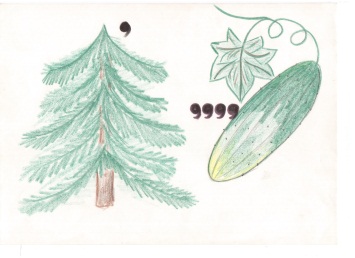 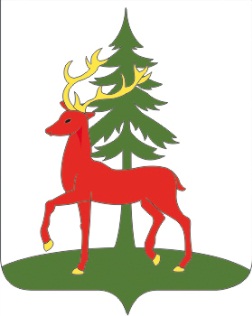 Данков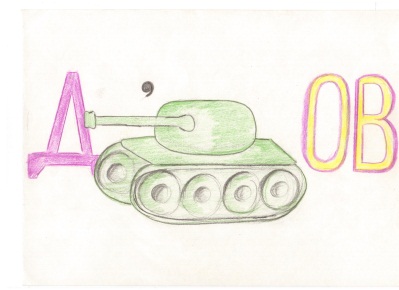 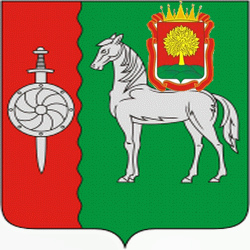 Лебедянь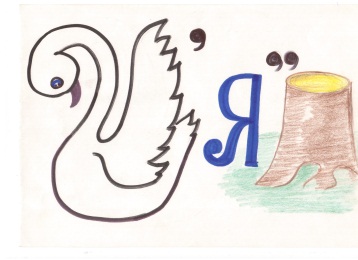 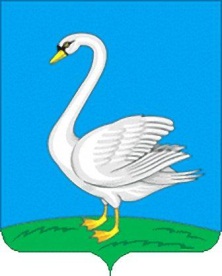 Усмань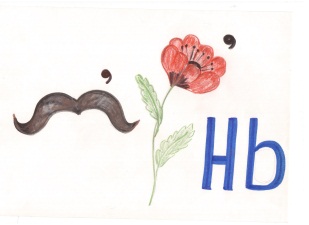 Грязи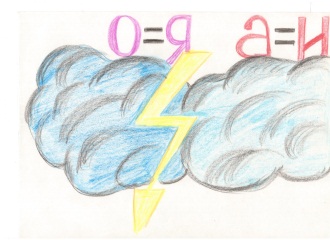 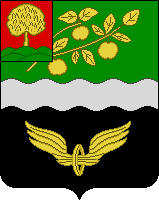 Задонск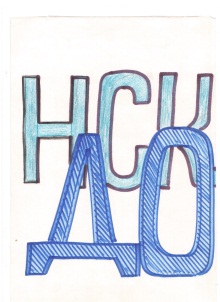 Чаплыгин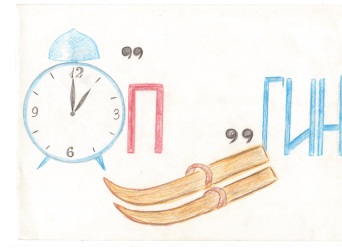 Липецк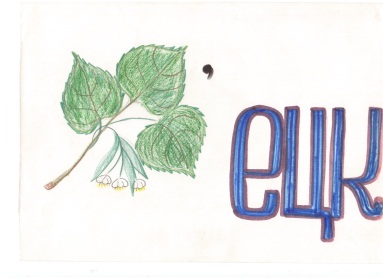 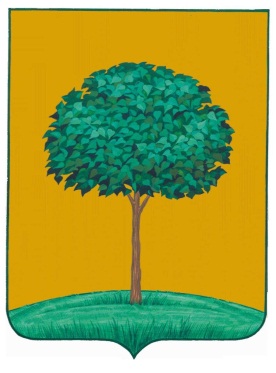 Домашнее заданиеНа какой реке расположен г. Липецк? (Воронеж)Кто открыл источник минеральной воды в г. Липецке? (Петр I)Как называется самый известный спуск в Липецке? (Петровский)Сколько лет исполнилось Липецку в 2013 году? (310)Назовите основную отрасль промышленности в Липецке? (Металлургия)Именем какого писателя назван Липецкий драматический театр? (Л.Н.Толстого)Назовите 5 улиц, названных в честь покорения космоса? (Циолковского, Титова, Космонавтов, Гагарина, Терешковой).Какой завод выпускает холодильники? («Indesit»).Где в Липецке можно встретить сразу и медведя, и тигра, и павлина? (В зоопарке). Какие хвойные породы деревьев произрастают в Липецкой области? (Сосна, ель, лиственница, кедр) Как называется государственный заповедник, созданный в Липецкой области в 1969 году, на территории которого произрастают реликтовые растения доледникового, ледникового, послеледникового периода? (Галичья гора) Какие леса преобладают в Липецкой области: лиственные или  хвойные? (Более половины всех лесонасаждений занимают лиственные  породы, а около 40% - хвойные) Как расшифровать название завода НЛМК? (Новолипецкий металлургический комбинат). Почему наш город называется Липецк?  (1. Известный топонимист В.А. Никонов полагает, что река Липовка раньше называлась Липец – от корня «липа» и славянского суффикса «ец». Было и село Липец. 2.  По преданию в наших местах росла сказочная липа. Возможно, липа, которой и сейчас много на улицах, дала городу его поэтическое название.) Назовите площади города Липецка. (Мира, Ленина, Революции, Театральная, Победы, Франценюка, Авиаторов, Героев, Петра Великого). 